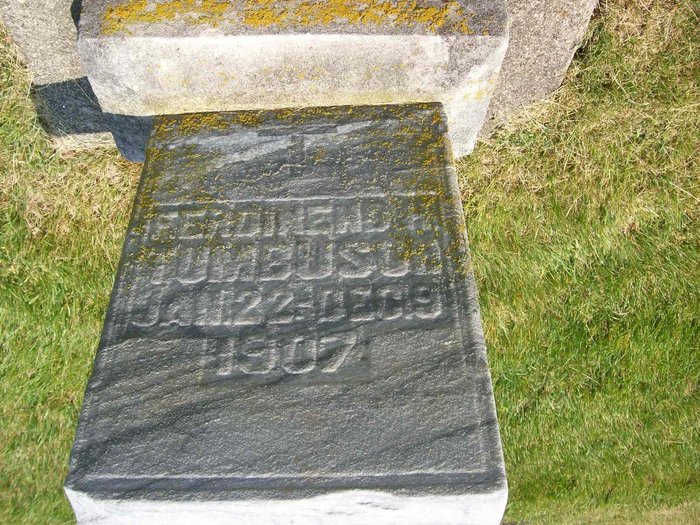 Ferdinand H. Tumbusch		b. 22 Jun 1907	d. 9 Dec 1907St. Henry’s Church Cemetery, St. Henry, OhioBrother of Frank Tumbush"Ohio, Deaths and Burials, 1854-1997," Ferdie Tumbusch, 1907 Name:Ferdie Tumbusch Gender:Male Burial Date:Burial Place:Death Date:09 Dec 1907 Death Place:Saint Henry, Mercer, Ohio Age:0 Birth Date:1907 Birthplace:Occupation:Race:Marital Status:Spouse's Name:Father's Name:Father's Birthplace:Mother's Name:Mother's Birthplace:Indexing Project (Batch) Number:I10148-4 System Origin:Ohio-EASy Source Film Number:914954 Reference Number: